1. Vyfarbi len tie písmenká, ktoré sme sa naučili čítať aj písať ( napíš ich na pripravené riadky)                 _______________________________________                 _______________________________________                 _______________________________________2. Vyfarbi len tie obrázky, v ktorých hlásku V nepočuješ.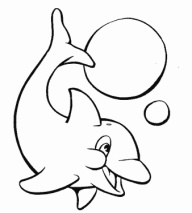 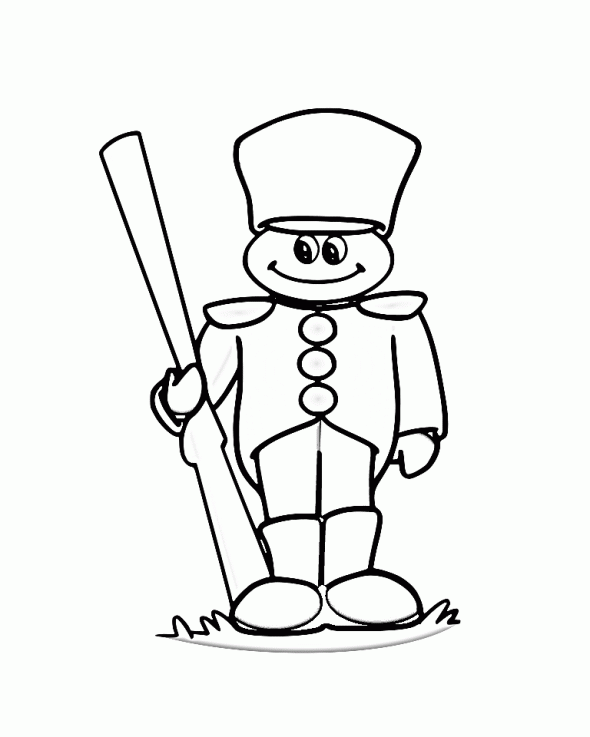 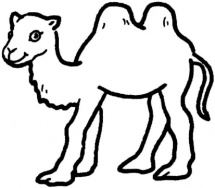 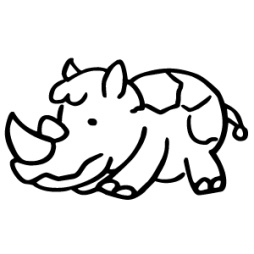 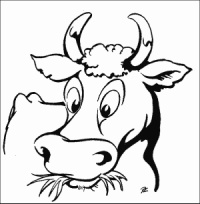 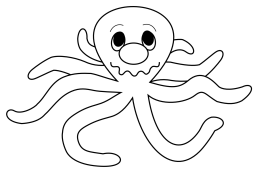 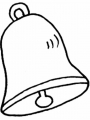 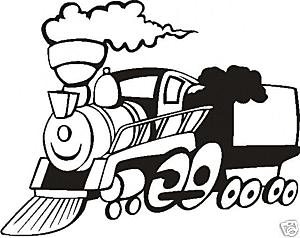 3. Zakrúžkuj v básničke písmená: veľké V červenou a malé v zelenou farbou.             Váh  je  voda  veliká,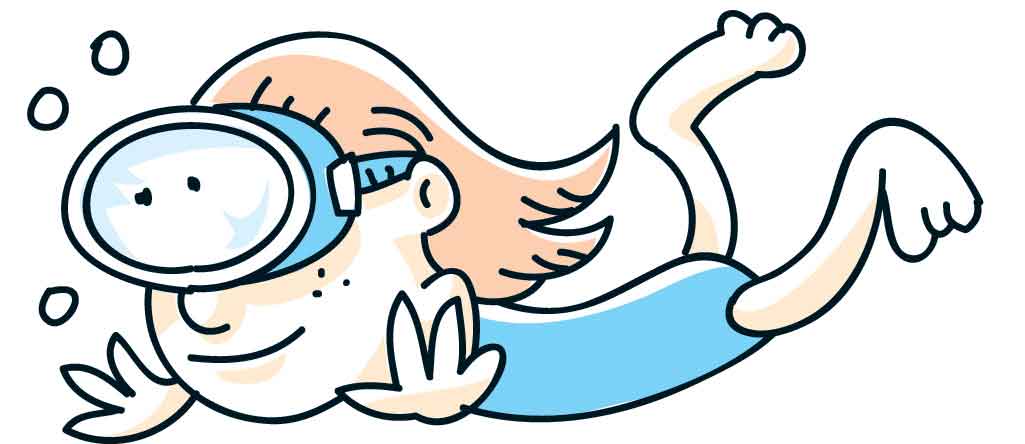                   utopí aj vodníka,                      ale naša Vanka,                           pláva ako slamka.4. Prečítaj slabiky a slová.ma    se     mí     po     lú     mé     sí     Lu     Sa     lova     ve     ví      vo     vu    vé      vi     vú    Va    VoEva     Eve     Evu     Ema    Eme     Emu     Ivo     ImoVilo    Ivovi       Imovi      sova      máva      mávame5. Prečítaj vety.Eva máva Ivovi.Máva Ivo Eve? Máva i Eme.Ivo má Evu a mamu.Má mama Evu i Iva? Má, ale Vila.AcDoPhO uAnPrpUEzVeoIiuoHakVLpELtlEiIMďmUňBcmnEtYM